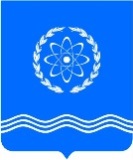 				ОБНИНСКОЕ  ГОРОДСКОЕ  СОБРАНИЕГОРОДСКОГО ОКРУГА «ГОРОД ОБНИНСК»П Р О Т О К О Л  № 17г. Обнинск 									от 06 сентября 2016 годаПредседательствующий: Викулин В.В. –   Глава городского самоуправления,							Председатель городского СобранияПрисутствовали депутаты городского Собрания:Наволокин В.В. –  заместитель Председателя городского СобранияОтсутствовали депутаты городского Собрания:Анциферов Р.Г., Березнер Л.А., Галкин И.А., Корнилова Е.И., Нарусов М.А Приглашены: Шапша В.В. – глава Администрации города;Ананьев Г.Е. – заместитель главы Администрации города по экономическому развитию;Стрельцов Д.С. - начальник Управления городского хозяйства;Кузин В.С. – заместитель начальника Управления городского хозяйства;Максимова Г.К. – начальник отдела тарифной политики Администрации города;Артемьев Г.Ю. – председатель Контрольно-счетной палаты муниципального образования  «Город Обнинск»;Шалиев А.М.  – помощник прокурора города Обнинска.Представители средств массовой информации.ПроектПОВЕСТКА ДНЯ:О реализации Постановления Правительства Российской Федерации от 17.12.2014 № 1380 «О вопросах установления и определения нормативов потребления коммунальных услуг».Рожкова Н.Г. – председатель комитета по жилищно-коммунальным услугамКузин В.С.  – заместитель начальника Управления городского хозяйстваМаксимова Г.К. – начальник отдела тарифной политикиВИКУЛИН В.В. открыл заседание городского Собрания и предложил принять повестку дня за основу. Поставил это предложение на голосование.ГОЛОСОВАЛИ: «за» - 25  , «против» - 0, «воздержались» - 0.Предложил проголосовать за повестку дня в целом.ГОЛОСОВАЛИ: «за» - 25, «против» - 0, «воздержались» - 0.Повестка дня утверждена.1.СЛУШАЛИ: ВИКУЛИНА В.В. по первому вопросу повестки заседания городского Собрания «О реализации Постановления Правительства Российской Федерации от 17.12.2014 № 1380 «О вопросах установления и определения нормативов потребления коммунальных услуг».ВИКУЛИН В.В. доложил, что в ноябре 2015 года Обнинское городское Собрание приняло решение о повышении нормативов потребления по отоплению по домам малоэтажной застройки, 1- и 2-х этажным, в которых не установлены персональные источники обогрева или приборы учета потребления электроэнергии. В июне 2016 года Правительство Российской Федерации приняло решение о поэтапном переходе к установлению единых нормативов потребления. На уровне муниципальных образований предложено дать согласие о постепенном переходе на единые нормативы.ВИКУЛИН В.В. предоставил слово Рожковой Н.Г. – председателю Комитета по жилищно-коммунальным услугам.РОЖКОВА Н.Г. сообщила, что вопрос рассматривался на заседании Комитета по жилищно-коммунальным услугам, была заслушана информация Администрации города и принято решение – вынести вопрос на заседание городского Собрания для принятия решения во избежание значительного роста платежей граждан за отопление.СТРЕЛЬЦОВ Д.С. пояснил, что согласно приказу Министерства тарифного регулирования от мая 2015 года необходимо переходить на дифференцированные тарифы в зависимости от этажности зданий в городе Обнинске. Это решение было принято. В связи с этим решением малоэтажные дома города попали на повышенные нормативы потребления по теплу. Но в июне 2016 года Правительство Российской Федерации Постановлением №603 дало возможность поэтапного перехода к этим дифференцированным тарифам, то есть можно взять отсрочку до 2020 года: разработать ряд мероприятий по энергосбережению по домам малоэтажной застройки, провести эти мероприятия и подойти к 2020 году с тем, что эти дома будут платить за тепло по фактическому потреблению. Сейчас такие мероприятия разрабатываются.МАКСИМОВА Г.К. добавила, что Администрация города предложила, чтобы переходный период был до 1 сентября 2019 год, потому что 30 2-этажных домов ждут переселения, и программа переселения должна быть выполнена в 2017-2018 гг. Также мероприятия по энергосбережению и повышению энергоэффективности предусмотрены в течение 2016, 2017 и 2018 гг.ВИКУЛИН В.В. спросил, есть ли в Постановлении Правительства ограничения по величине ОДН? Эту информацию необходимо довести до жителей города.МАКСИМОВА Г.К. ответила, что на сегодняшний день вышло Постановление Правительства о том, что начисления по коммунальным услугам на общедомовые нужды ограничиваются в пределах норматива, то есть, управляющая компания не может свыше норматива распределять ОДН на всю жилую площадь. Это распространяется даже на ресурсоснабжающие организации. Если напрямую рассчитывается ресурсоснабжающая организация, то тоже есть ограничение: ОДН должно начисляться гражданам в пределах норматива. При этом есть один такой момент, что если граждане проголосовали о том, что они в полном объеме распределяют общедомовые нужды, то тогда ОДН распределяется по решению собственников.ВИКУЛИН В.В. предложил задать вопросы.РОЖКОВА Н.Г. сообщила, что вопрос, который был задан по ОДН, планируется рассмотреть на заседании Комитета по жилищно-коммунальным услугам 20 сентября 2016 года, так как этот вопрос важный для жителей города, и сегодня уже есть нарушения со стороны управляющих компаний и ресурсоснабжающих организаций. По вопросу повестки заседания она предложила решить вопрос положительно.ВИКУЛИН В.В. уточнил, какие наши действия – обратиться в Калугу с предложением, что мы участвуем в программе энергосбережения, и тогда у нас появляется вероятность, что будет определенное финансирование из области по переводу одно- и двухэтажных домов на индивидуальное отопление или установку приборов учета энергетических ресурсов.ШАПША В.В. пояснил, что сейчас мы изъявляем желание войти в эту программу, пока речь не идет о финансировании, об источниках финансирования, а только о нашей готовности войти в программу и о том, что в связи этим просим вернуть назад - пересмотреть решение, которое касается тех нормативов, которые в городе начисляются на тепло для 1,5 тысячи жителей города Обнинска.ВИКУЛИН В.В. отметил, что принятие решения городским Собранием подчеркнет социальную направленность деятельности Обнинского городского Собрания и Администрации города Обнинска. ВИКУЛИН В.В. поставил проект решения на голосование.ГОЛОСОВАЛИ: «за» - 25  , «против» - 0, «воздержались» - 0.Решение № 01-17 принято и прилагается.ВИКУЛИН В.В. объявил о закрытии заседания.Глава городского самоуправления,Председатель городского Собрания 					В.В. Викулин2 – в дело1 – прокуратураГуров З.Р.Журавлев М.В. Заеленков Д.Н. Зыков А.А.Косинская А.Б.Краско С.П.Наруков В.В.Пахоменко К.В. Петров В.А.Пикалов В.С.Плашкевич В.Е.Рожкова Н.Г.Самбуров Д.А.Светлаков В.Б.Сергеева Л.А.Силуянов А.Ю.Скиртач Т.В. Сошников М.А.Сухарев А.Е. Фрай Ю.В.Халецкий Е.ВХоменко М.А. Шатухин А.Е.